					Modulo di rendicontazione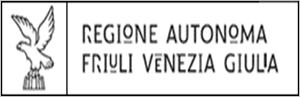 IL/LA SOTTOSCRITTO/A _____________________________________________ IN QUALITA’ DI LEGALE RAPPRESENTANTE O DI SOGGETTO MUNITO DI PROCURA PER LA SOTTOSCRIZIONE E PER LA PRESENTAZIONE DEL RENDICONTO DEL CONTRIBUTO DELL’ANNO 2023 PRESENTAA TITOLO DI RENDICONTAZIONE DELL’INCENTIVO CONCESSO CON DECRETO N. ______/CULT DEL ____/_______/________ PER LA REALIZZAZIONE DEL PROGRAMMA ANNUALE DI SOSTEGNO DELL’ANNO 2023LA SEGUENTE DOCUMENTAZIONE:elenco analitico della documentazione giustificativa di spesa;quadro economico consuntivo relativo al PAS;elenco delle rendicontazioni presentate dai Soggetti Affiliati;relazione illustrativa, riepilogativa e dettagliata del PAS;bilancio consuntivo annuale del Soggetto Rappresentativo dell’annualità cui si riferisce il finanziamento regionale;copia fotostatica, non autenticata, del documento di identità, in corso di validità, del legale rappresentate del soggetto richiedente, ove necessario;procura, ove necessario.Luogo e data      _________________________________________Firma del legale rappresentante/procuratoreAlla Regione Autonoma FRIULI VENEZIA GIULIADIREZIONE CENTRALE CULTURA E SPORTSERVIZIO ATTIVITA’ CULTURALIVia Milano, 19 – 34132 TRIESTEPEC cultura@certregione.fvg.it SPAZIO RISERVATO AL PROTOCOLLO(da non utilizzare)Rendicontazione del finanziamento annuale dell’incentivo concesso ai Soggetti Rappresentativi a sostegno di teatro amatoriale, folclore, cori e bande - ANNO 2023.Riferimento normativo: legge regionale 11 agosto 2014, n. 16 (Norme regionali in materia di attività culturali), articolo 28 e relativo Regolamento di attuazione approvato con decreto del Presidente della Regione n. 112/2015 e ss.mm. e ii.QUADRO ABeneficiarioBeneficiarioBeneficiarioBeneficiarioBeneficiarioBeneficiarioBeneficiarioBeneficiarioBeneficiarioDenominazioneNatura giuridicaCodice fiscalePartita IVAIndirizzo sede legaleIndirizzo sede legale(Via)(Via)(n.)(n.)(CAP)(CAP)(Comune di)(Comune di)(Provincia di)Indirizzo sede operativa (da compilare se diversa dalla sede legale)Indirizzo sede operativa (da compilare se diversa dalla sede legale)(Via)(Via)(n.)(n.)(CAP)(CAP)(Comune di)(Comune di)(Provincia di)Telefonoe-mailPECSito web/profilo facebook/altra modalità on line di pubblicazione dei finanziamenti ricevuti ai sensi della legge 4 agosto 2017 n. 124 art. 1, commi da 125 a 127QUADRO BLegale rappresentante del BeneficiarioLegale rappresentante del BeneficiarioLegale rappresentante del BeneficiarioLegale rappresentante del BeneficiarioLegale rappresentante del BeneficiarioLegale rappresentante del BeneficiarioLegale rappresentante del BeneficiarioLegale rappresentante del BeneficiarioLegale rappresentante del BeneficiarioNome e CognomeCodice fiscaleNato/a aIn data Telefono e/o cellularee-mailPECReferente dell’iniziativaReferente dell’iniziativaReferente dell’iniziativaReferente dell’iniziativaReferente dell’iniziativaReferente dell’iniziativaReferente dell’iniziativaReferente dell’iniziativaReferente dell’iniziativaReferente dell’iniziativareferente per l’iniziativa/persona di contattoreferente per l’iniziativa/persona di contattoreferente per l’iniziativa/persona di contattoreferente per l’iniziativa/persona di contatto(Nome e Cognome)(Nome e Cognome)(telefono)(telefono)(cellulare)(cellulare)(e-mail)(e-mail)QUADRO CRELAZIONE ILLUSTRATIVA RIEPILOGATIVA e DETTAGLIATA DEGLI INTERVENTI RELATIVI AL FUNZIONAMENTO E ALLO SVILUPPO DELLE ATTIVITA’ DEI SOGGETTI RAPPRESENTATIVI SVOLTI NELL’ANNUALITA’ OGGETTO FINANZIAMENTO art. 14, c. 4, lett. b) Reg. 112/2015 (vengono descritte le attività realizzate nell’anno di riferimento con la descrizione dei risultati conseguiti in ordine al Programma svolto, alle finalità e agli obiettivi fissati nella Convenzione, da cui emergano i fini di pubblico interesse perseguiti)E’ POSSIBILE ALLEGARE EVENTUALE DOCUMENTAZIONE INTEGRATIVAE’ POSSIBILE ALLEGARE EVENTUALE DOCUMENTAZIONE INTEGRATIVAQUADRO DQuadro economico finanziario consuntivo relativo al funzionamento ed allo sviluppo delle attività del soggetto rappresentativo (art. 14, co. 4, lett. a) del Regolamento)N. VOCEDESCRIZIONEDESCRIZIONEIMPORTOa - COSTI DIRETTAMENTE COLLEGABILI ALLE ATTIVITA’ art. 11 c. 1lett. a) del Regolamentoa - COSTI DIRETTAMENTE COLLEGABILI ALLE ATTIVITA’ art. 11 c. 1lett. a) del Regolamentoa - COSTI DIRETTAMENTE COLLEGABILI ALLE ATTIVITA’ art. 11 c. 1lett. a) del Regolamentoa - COSTI DIRETTAMENTE COLLEGABILI ALLE ATTIVITA’ art. 11 c. 1lett. a) del Regolamento12345TOTALE TOTALE TOTALE 0,00b - COSTI DI RAPPRESENTANZA (MASSIMO 5% DEL FINANZIAMENTO) art. 11, c. 1 lett. b) del Regolamentob - COSTI DI RAPPRESENTANZA (MASSIMO 5% DEL FINANZIAMENTO) art. 11, c. 1 lett. b) del Regolamentob - COSTI DI RAPPRESENTANZA (MASSIMO 5% DEL FINANZIAMENTO) art. 11, c. 1 lett. b) del Regolamentob - COSTI DI RAPPRESENTANZA (MASSIMO 5% DEL FINANZIAMENTO) art. 11, c. 1 lett. b) del Regolamento12345TOTALE TOTALE TOTALE 0,00c - COSTI PER COMPENSI AD ARTISTI/RELATORI ecc. art. 11, c. 1 lett. c) del Regolamentoc - COSTI PER COMPENSI AD ARTISTI/RELATORI ecc. art. 11, c. 1 lett. c) del Regolamentoc - COSTI PER COMPENSI AD ARTISTI/RELATORI ecc. art. 11, c. 1 lett. c) del Regolamentoc - COSTI PER COMPENSI AD ARTISTI/RELATORI ecc. art. 11, c. 1 lett. c) del Regolamento12345TOTALE TOTALE TOTALE 0,00d - COSTI PER COMPENSI AD ALTRI SOGGETTI CHE OPERANO PER CONTO DEL SOGGETTO RAPPRESENTATIVO art. 11, c. 1, lett. d) del Regolamentod - COSTI PER COMPENSI AD ALTRI SOGGETTI CHE OPERANO PER CONTO DEL SOGGETTO RAPPRESENTATIVO art. 11, c. 1, lett. d) del Regolamentod - COSTI PER COMPENSI AD ALTRI SOGGETTI CHE OPERANO PER CONTO DEL SOGGETTO RAPPRESENTATIVO art. 11, c. 1, lett. d) del Regolamentod - COSTI PER COMPENSI AD ALTRI SOGGETTI CHE OPERANO PER CONTO DEL SOGGETTO RAPPRESENTATIVO art. 11, c. 1, lett. d) del Regolamento12345TOTALE TOTALE TOTALE 0,00e - COSTI GENERALI DI FUNZIONAMENTO (solo se ne è dimostrata l’esclusiva riferibilità all’attività istituzionale del soggetto rappresentativo) art. 11, c. 1, lett. e) del Regolamentoe - COSTI GENERALI DI FUNZIONAMENTO (solo se ne è dimostrata l’esclusiva riferibilità all’attività istituzionale del soggetto rappresentativo) art. 11, c. 1, lett. e) del Regolamentoe - COSTI GENERALI DI FUNZIONAMENTO (solo se ne è dimostrata l’esclusiva riferibilità all’attività istituzionale del soggetto rappresentativo) art. 11, c. 1, lett. e) del Regolamentoe - COSTI GENERALI DI FUNZIONAMENTO (solo se ne è dimostrata l’esclusiva riferibilità all’attività istituzionale del soggetto rappresentativo) art. 11, c. 1, lett. e) del Regolamento12345TOTALE TOTALE TOTALE 0,00QUOTA DEL FINANZIAMENTO ASSEGNATO AI SOGGETTI AFFILIATI QUOTA DEL FINANZIAMENTO ASSEGNATO AI SOGGETTI AFFILIATI QUOTA DEL FINANZIAMENTO ASSEGNATO AI SOGGETTI AFFILIATI QUOTA DEL FINANZIAMENTO ASSEGNATO AI SOGGETTI AFFILIATI 10,00TOTALE COMPLESSIVOTOTALE COMPLESSIVOTOTALE COMPLESSIVO0,00QUADRO EDichiarazioniIn riferimento al contributo oggetto della presente rendicontazione, Il sottoscritto                -------------------------                     --------------------------      , in qualità di 	legale rappresentate del beneficiario 	procuratore del beneficiarioin riferimento al Programma Annuale di Sostegno annualità 2022DICHIARA In riferimento al contributo oggetto della presente rendicontazione, Il sottoscritto                -------------------------                     --------------------------      , in qualità di 	legale rappresentate del beneficiario 	procuratore del beneficiarioin riferimento al Programma Annuale di Sostegno annualità 2022DICHIARA Di aver ricevuto l’anticipo di euro                 pari al 100% del finanziamento concesso con decreto n.           /CULT del               Di aver ricevuto l’anticipo di euro                 pari al 100% del finanziamento concesso con decreto n.           /CULT del               Di presentare a titolo di rendiconto del finanziamento concesso ai sensi dell’art. 14 del Regolamento emanato con decreto del Presidente della Regione 5 giugno 2015 n. 0112/Pres. di concessione e di liquidazione di incentivi a sostegno di teatro amatoriale, folclore, cori e bande, in attuazione dell’articolo 28, comma 4, della LR 16/2014:Per soggetti beneficiari che siano istituzioni, associazioni senza fini di lucro, organizzazione non lucrative di utilità sociale (ONLUS), fondazioni e comitati, ai sensi degli articoli 43 della LR 7/2000:elenco analitico della documentazione giustificativa della spesa da sottoporre a verifica contabile a campione a mezzo di apposito controllo disposto dal Servizio;bilancio consuntivo approvato del soggetto beneficiario relativo all’annualità cui si riferisce l’incentivo;relazione riepilogativa delle attività del soggetto beneficiario realizzate nell’annualità cui si riferisce l’incentivo, da cui emerga il perseguimento delle finalità di pubblico interesse;copia del documento d’identità del sottoscrittore.Di presentare a titolo di rendiconto del finanziamento concesso ai sensi dell’art. 14 del Regolamento emanato con decreto del Presidente della Regione 5 giugno 2015 n. 0112/Pres. di concessione e di liquidazione di incentivi a sostegno di teatro amatoriale, folclore, cori e bande, in attuazione dell’articolo 28, comma 4, della LR 16/2014:Per soggetti beneficiari che siano istituzioni, associazioni senza fini di lucro, organizzazione non lucrative di utilità sociale (ONLUS), fondazioni e comitati, ai sensi degli articoli 43 della LR 7/2000:elenco analitico della documentazione giustificativa della spesa da sottoporre a verifica contabile a campione a mezzo di apposito controllo disposto dal Servizio;bilancio consuntivo approvato del soggetto beneficiario relativo all’annualità cui si riferisce l’incentivo;relazione riepilogativa delle attività del soggetto beneficiario realizzate nell’annualità cui si riferisce l’incentivo, da cui emerga il perseguimento delle finalità di pubblico interesse;copia del documento d’identità del sottoscrittore.Che le attività per cui è stato concesso il finanziamento sono state realizzate conformemente a quanto descritto nella domanda di contributo e nel rispetto delle prescrizioni del Regolamento, approvato con DPR 112/2015, e che il contributo è stato interamente utilizzato per la realizzazione del Programma Annuale di Sostegno per cui è stato concesso il finanziamento.Che le attività per cui è stato concesso il finanziamento sono state realizzate conformemente a quanto descritto nella domanda di contributo e nel rispetto delle prescrizioni del Regolamento, approvato con DPR 112/2015, e che il contributo è stato interamente utilizzato per la realizzazione del Programma Annuale di Sostegno per cui è stato concesso il finanziamento.Che i costi generali di funzionamento del beneficiario inserite alla voce “E” dell’elenco analitico della documentazione giustificativa della spesa sono riferibili in modo esclusivo all’attività istituzionale del soggetto rappresentativo.Che i costi generali di funzionamento del beneficiario inserite alla voce “E” dell’elenco analitico della documentazione giustificativa della spesa sono riferibili in modo esclusivo all’attività istituzionale del soggetto rappresentativo.Di esonerare codesta amministrazione regionale e la tesoreria regionale da ogni responsabilità per errori in cui le medesime possano incorrere in conseguenza di inesatte indicazioni contenute nella presente istanza, e per effetto di mancata comunicazione, nelle dovute forme, di eventuali variazioni successive.Di esonerare codesta amministrazione regionale e la tesoreria regionale da ogni responsabilità per errori in cui le medesime possano incorrere in conseguenza di inesatte indicazioni contenute nella presente istanza, e per effetto di mancata comunicazione, nelle dovute forme, di eventuali variazioni successive.Di esonerare codesta amministrazione regionale da ogni responsabilità per la dispersione di comunicazione dipendenti da inesatta indicazione del recapito cui inviare le comunicazioni relative al procedimento da parte del richiedente oppure per mancata o tardiva comunicazione dell’eventuale cambiamento del recapito indicato nella domanda, né per eventuali disguidi postali o telegrafici o, comunque, imputabili a fatti di terzi, a caso fortuito o forza maggiore.Di esonerare codesta amministrazione regionale da ogni responsabilità per la dispersione di comunicazione dipendenti da inesatta indicazione del recapito cui inviare le comunicazioni relative al procedimento da parte del richiedente oppure per mancata o tardiva comunicazione dell’eventuale cambiamento del recapito indicato nella domanda, né per eventuali disguidi postali o telegrafici o, comunque, imputabili a fatti di terzi, a caso fortuito o forza maggiore. DICHIARA INOLTRE DI AVER PRESO VISIONE DELL’INFORMATIVA RELATIVA AL TRATTAMENTO DEI DATI PERSONALI ai sensi di quanto previsto dal decreto legislativo 30 giugno 2003, n. 196 (Codice in materia di trattamento dei dati personali), e dal Regolamento (UE) 2016/679 PUBBLICATA SUL SITO ISTITUZIONALE DELLA REGIONE ALLA PAGINA: http://www.regione.fvg.it/rafvg/export/sites/default/RAFVG/cultura-sport/attivita-culturali/allegati/12112019_INFORMATIVA_SUL_TRATTAMENTO_DEI_DATI_PERSONALI.pdf DICHIARA INOLTRE DI AVER PRESO VISIONE DELL’INFORMATIVA RELATIVA AL TRATTAMENTO DEI DATI PERSONALI ai sensi di quanto previsto dal decreto legislativo 30 giugno 2003, n. 196 (Codice in materia di trattamento dei dati personali), e dal Regolamento (UE) 2016/679 PUBBLICATA SUL SITO ISTITUZIONALE DELLA REGIONE ALLA PAGINA: http://www.regione.fvg.it/rafvg/export/sites/default/RAFVG/cultura-sport/attivita-culturali/allegati/12112019_INFORMATIVA_SUL_TRATTAMENTO_DEI_DATI_PERSONALI.pdf